Automotive Engines Theory and Servicing 10th EditionChapter 26 – Valve and Seat ServiceLesson PlanCHAPTER SUMMARY: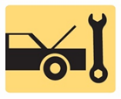 1. Intake and Exhaust Valves, Valve Seats, Valve Fault Diagnosis, and Valve Springs2. Valve Keepers and Rotators, Valve Reconditioning Procedure, and Valve Face Grinding3. Valve Seat Reconditioning, Valve Guide Pilots, Valve Seat Grinding Stones, and Valve Seat Cutters4. Valve Seat testing, Valve Seat Replacement, Valve Stem Height, and Installed Height5. Valve Stem Seals and Installing the Valves_____________________________________________________________________________________OBJECTIVES: 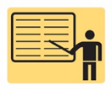 1. Discuss intake and exhaust valves.2. Describe valve seats and the valve fault diagnosis procedure.3. Explain valve springs, keepers, and rotators.4. Discuss the procedure for valve reconditioning, valve face grinding, and valve seat reconditioning.5. Discuss valve guide pilots, valve seat grinding stones, and valve seat cutters.6. Explain valve seat testing and replacement.7. Discuss valve stem height and installed height.8. Explain valve stem seals and describe the procedure of installing valves._____________________________________________________________________________________RESOURCES: (All resources may be found at jameshalderman.com)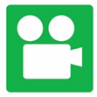 1. Task Sheet: Valve Spring Specifications and Measurements2. Task Sheet: Valve Stem Seal Replacement3. Task Sheet: Valve Seat Inspection and Measurement4. Task Sheet: Valve Spring Assembled Height5. Chapter PowerPoint 6. Crossword Puzzle and Word Search (A1)7. Videos: (A1) Engine Repair8. Animations: (A1) Engine Repair_____________________________________________________________________________________ACTIVITIES: 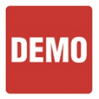 1. Task Sheet: Valve Spring Specifications and Measurements2. Task Sheet: Valve Stem Seal Replacement3. Task Sheet: Valve Seat Inspection and Measurement4. Task Sheet: Valve Spring Assembled Height_____________________________________________________________________________________ASSIGNMENTS: 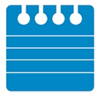 1. Chapter crossword and word search puzzles from the website.2. Complete end of chapter quiz from the textbook. 3. Complete multiple choice and short answer quizzes downloaded from the website._____________________________________________________________________________________Automotive Engines Theory and Servicing 10th EditionChapter 26 – Valve and Seat ServiceLesson PlanCLASS DISCUSSION: 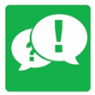 1. Review and group discussion chapter Frequently Asked Questions and Tech Tips sections. 2. Review and group discussion of the five (5) chapter Review Questions._____________________________________________________________________________________NOTES AND EVALUATION: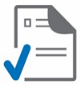 _____________________________________________________________________________________